5 ноября учащиеся школы Гладченко Алина и Морозова Свелана и учителя Хасянова Н.Ю. и Гильфанова Ю.Р. приняли участие в работе Межрегионального добровольческого форума, который проходил на территории КЗЦ «Миллениум» г. Ярославля. На секции «Волонтёрство и гражданская активность как концепция формирования всесторонней личности современного патриота» обсуждали вопросы разностороннего воспитания патриота, наиболее востребованные социально ориентированные виды деятельности. На секции состоялось награждение Гладченко Алины и Морозовой Светланы за победу в  конкурсе исследовательских работ среди отрядов правоохранительной направленности «Герои ярославской полиции», посвященному 30-летию вывода войск из Афганистана. Председатель Российского союза ветеранов Афганистана в Ярославской области Ямщиков Игорь Алексеевич вручил им грамоты и подарки, а также Книгу Памяти «Пламя и пепел Афганистана», посвященную ярославцам, погибшим в этой войнеФото с сайта https://vk.com/club35417022 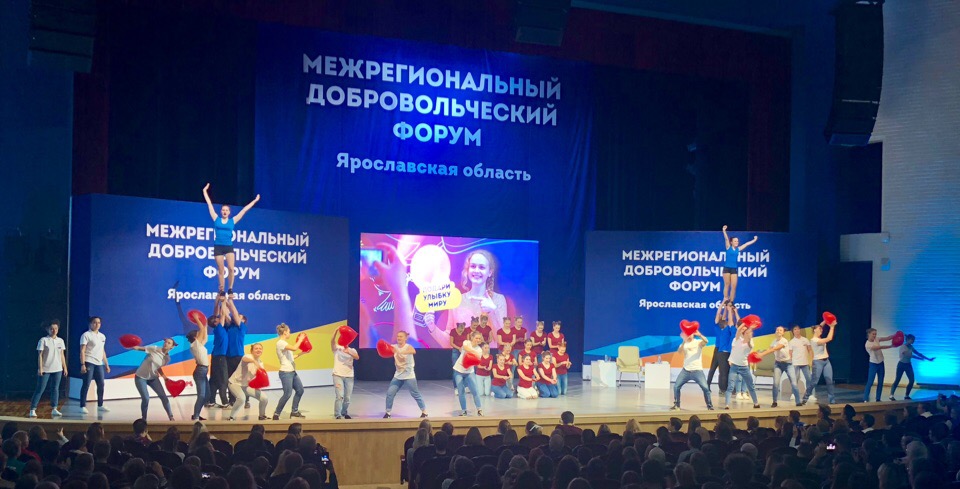 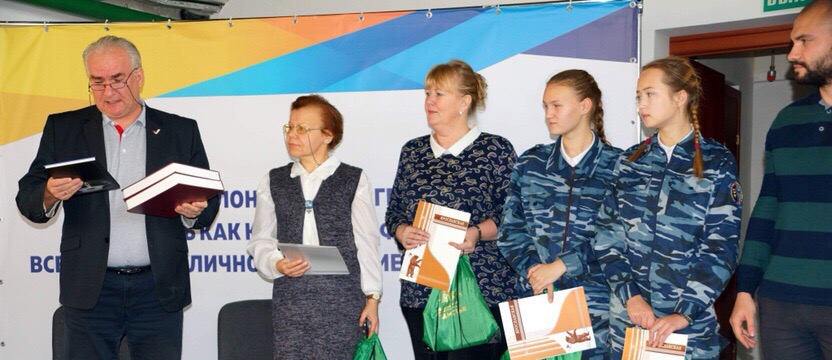 